TEXPRINT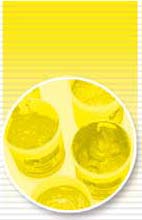 Code: AM1002PRODUCT DESCRIPTIONOpaque water based ink for textile printing. Ready to use. Ecological.APPLICATION FIELDSWater based ink indicated for:textile direct printing on light and dark fabrics, ready-to-wear or pre-cut articles. Suitable for cotton, jersey, lycra and other natural and synthetic fabrics.GENERAL & TECHNICAL FEATURESHigh opacity on dark substratesExcellent printabilitySoft touchLow tackNo drying on the screenPVC, formaldehyde and phthalate freeHeavy metal freeAPEO freeSoluble in waterComplies with OEKOTEX STANDARD 100Complies with all most restrictive ecological regulations in textile marketPREPARATIONReady to use. TEXPRINT can be diluted with TEXPRINT THINNER (maximum percentage of 5%) for a better stability on the screen especially in case of hot room temperature.PRINTINGTEXPRINT standard colours can be printed with screens up to 90 mesh (th/cm).In order to obtain the best colour opacity and brightness, during printing, it is recommended to adjust the out of contact, the inclination and the pressure of the squeegee at their best.For the best opacity of TEXPRINT standard colours it is suggested to use a 60/65 shores squeegee.CURINGTo achieve the best washing resistance, it is necessary to dry TEXPRINT in the oven at 160°C for 2-3 minutes.RANGETEXPRINT range is composed by:TEXPRINT BIANCO LIGHT (LIGHT WHITE)Screens up to 120 mesh (th/cm).TEXPRINT BIANCO EXTRA (EXTRA WHITE)Screens up to 55 mesh (th/cm).TEXPRINT BASE COPRENTE (OPAQUE BASE)Screens up to 55 mesh (th/cm).TEXPRINT EXTENDER BASE (SEMI-OPAQUE BASE)Screen up to 90 mesh (th/cm).TEXPRINT TRASPARENTE (TRANSPARENT BASE)Screens up to 120 mesh (th/cm).TEXPRINT COLORATI (STANDARD COLOURS)Screens up to 90 mesh (th/cm).CLEANINGWash tools with water.STORAGEIf stored in its original container at a temperature between 10°C and 25°C TEXPRINT will preserve its features for at least 1 year from the date of production. PACKING5 – 20 KG WHITES.5 – 15 KG COLOURS AND OTHERS.Other packages on request.ADDITIVESTEXPRINT THINNERThinner. It helps to improve the printability and to thin the ink reducing the viscosity. It also helps to prevent and slow the drying of the ink on the screen.(Maximum percentage of 5%)TEXPRINT RITARDANTERetarder. It helps to prevent and slow the drying of the ink on the screen.(Maximum percentage of 5%)TEXPRINT RITARDANTE GELRetarder. It helps to prevent and slow the drying of the ink on the screen. Thanks to its “gel form” it does not reduce the viscosity.(Percentage between 2% and 5%)TEXPRINT ADDENSANTE WThickener. It helps to increase the ink viscosity. We suggest to use a mechanical mixer to disperse the additive uniformly on the whole mass of the product. (Percentage between 0,5% and 3%)TEXPRINT ADDITIVO EIt helps to improve the elasticity of the water based ink.(Percentage of 5%)TEXPRINT ADDITIVO SIt helps the “wet on wet” printing system. It helps also to slow the drying of the product on the screen.(Maximum percentage of 5%)TEXPRINT ADDITIVO ALIt helps to avoid the transfer of stamping foil. (Percentage between 5% and 15%)TEXPRINT FISSATOREFixing agent. It helps to increase the solidity of the water based pigments and the washing resistance.(Percentage between 2% and 3%)TEXPRINT CATALIZZATORE UNIVERSALECatalyst/Hardener. It helps to increase general washing resistance of the water based inks.(Percentage between 1% and 5%)TEXPRINT CATALIZZATORE EXTRACatalyst/Hardener. It allows to achieve the washing resistance of the water based inks without the polymerization in the oven. It helps also to increase the washing resistance of the inks with standard curing in the oven.It doesn’t reduce the pot life of the ink when mixed.(Maximum percentage between 5% and 10%)NOTEBefore using the ink in production, it is necessary to make some tests in order to evaluate if the product satisfies the requirements.It is also important to check the curing conditions; the addition of additives could require a longer or a shorter curing time. Squeegees, screens and other tools must be cleaned well in order to avoid any possible contamination. In order to avoid a quick drying on the screen:Print and lay on the screen an appropriate quantity of ink.In case of long breaks, cover the stencil on the screen with the ink. Eventually spray small quantities of water before starting again.Nebulize water in order to compensate the loss of humidity.